SÝKORKY – TÝDENNÍ PLÁN TŘÍDY 2.A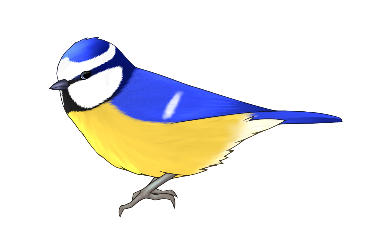 22.4. – 26.4. 2024  	 Informace pro děti a jejich rodičeVážení rodiče, tento týden pokračují triády, pokud máte zájem, zapište se do excelové tabulky. V úterý žáky čeká diktát, objeví se v něm tvrdé a měkké souhlásky, velká písmena, ú/ů, písmeno ě. Také budu chtít podtrhnout slovesa ve větě.Na výtvarnou výchovu prosím doneste PET lahev rozříznutou uprostřed, aby si každý žák mohl vytvořit vlastní filtrační sestavu na filtraci vody.  Z personálních důvodů k nám nyní dochází dvě párové učitelky Petra (paní učitelka ze ZŠ Ohradní, specialistka na dílny čtení) a Markéta (studentka PedfUK). Tímto je vítám v našem týmu. Pan učitel Pavel se nyní připravuje na státní zkoušky, proto s námi bude trávit jen pondělní výuku. Děti procvičují to, co jim dělá potíže. Čtení jako součást večerního rituálu. Ve škole si mohou říct o pomoc a radu. 					Děkujeme za spolupráci.			Vaši učitelé Nikola, Markéta, Petra a Pavel		Týdenní plán učivaKRITÉRIA PRO SEBEHODNOCENÍ                                    MOJE CÍLE A SEBEHODNOCENÍCO MĚ TĚŠILO                                                       CO MĚ NETĚŠILOMatematikaopakování násobilky 2,3,4,5nově násobilka šestiPS: 70-72Český jazykspojky a souvětíUČ: 92-94, PS: 21-22Svět kolem násKoloběh vody v příroděUČ: 50-52PS: 32AngličtinaUnit 8 On The Farm SB str.76-78A      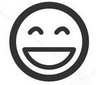 ZVLÁDÁM SÁM/AB           ZVLÁDÁM S LEHKOU DOPOMOCÍ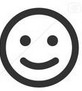 C          ZVLÁDÁM S DOPOMOCÍ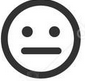 D         NEZVLÁDÁM                                                                                                   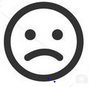 MatematikaSamostatně vyřeším příklady na násobení do šesti.Český jazykRozliším větu a krátké souvětí.Svět kolem násVlastními slovy dovedu popsat koloběh vody v přírodě.AngličtinaOpakuji si učivo Unit 7.Kdo ti udělal tento týden radost a jak?